СОГЛАШЕНИЕ СТОРОН о продлении срока действия коллективного договора по государственному образовательному учреждению Ярославской области Арефинская специальная (коррекционная) общеобразовательная школа- интернат с.Арефино «15» ноября 2013 г. ..•. Государственное образовательное учреждение Ярославской области Арефинская специальная (коррекционная) общеобразовательная школа-интернат в лице директора Платоновой Наталии Николаевны заключили настоящее соглашение о продлении срока действия Коллективного договора между работодателем и работниками, регулирующим социально-трудовые отношения в образовательном учреждении на три года в связи с отсутствием изменений. •.. 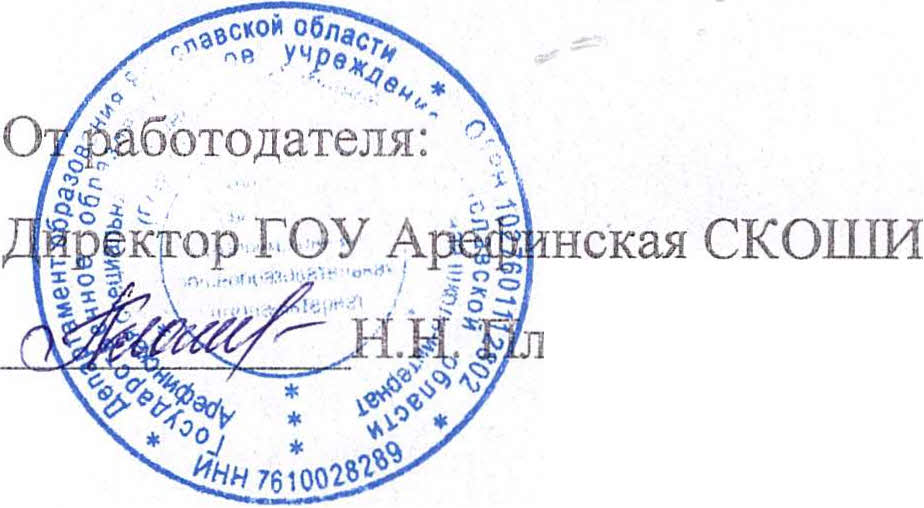 I ; атонова 